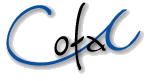 2ème Université d’été de la COFAC11-12 juillet 2014Nom et prénom : …………………………………………………………………………………………………………….……Fonction : …………………………………………………………………………………………………………………………….Téléphone : ……………………………………………………………...Mail : ………………………………………………………………………..Participera :Le vendredi 11 juilletA la session du matin :		oui 		non  A la session de l’après-midi :		oui 		non  Au déjeuner :(Inscription obligatoire frais d’inscription 25 EUR) : 		oui 		non  Contact : Eva CAMPS, coordinatrice nationale01 43 55 60 63 ou 06 80 98 40 09eva.camps@cofac.asso.frVotre réponse à envoyer avant le jeudi 7 juillet 2014 : par mail cofac.avignon2014@cofac.asso.frou par courrier :